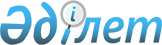 Об утверждении регламентов государственных услуг в сфере фармацевтической деятельности
					
			Утративший силу
			
			
		
					Постановление акимата Северо-Казахстанской области от 10 сентября 2015 года № 359. Зарегистрировано Департаментом юстиции Северо-Казахстанской области 14 октября 2015 года № 3409. Утратило силу постановлением акимата Северо-Казахстанской области от 15 июня 2016 года N 215      Сноска. Утратило силу постановлением акимата Северо-Казахстанской области от 15.06.2016 N 215 (вводится в действие по истечении десяти календарных дней после дня его первого официального опубликования).

      В соответствии с пунктом 3 статьи 16 Закона Республики Казахстан от 15 апреля 2013 года "О государственных услугах" акимат Северо-Казахстанской области ПОСТАНОВЛЯЕТ:

      1. Утвердить прилагаемые:

      1) регламент государственной услуги "Выдача лицензии на фармацевтическую деятельность";

      2) регламент государственной услуги "Выдача лицензии на осуществление деятельности в сфере оборота наркотических средств, психотропных веществ и прекурсоров в области здравоохранения";

      3) регламент государственной услуги "Аттестация специалистов с медицинским образованием для осуществления реализации лекарственных средств, изделий медицинского назначения в отдаленных от районного центра населенных пунктах через аптечные пункты в организациях здравоохранения, оказывающих первичную медико-санитарную, консультативно-диагностическую помощь, и передвижные аптечные пункты, в случае отсутствия специалиста с фармацевтическим образованием".

      2. Контроль за исполнением настоящего постановления возложить на курирующего заместителя акима области.

      3. Настоящее постановление вводится в действие по истечении десяти календарных дней после дня его первого официального опубликования.

 Регламент государственной услуги "Выдача лицензии на фармацевтическую деятельность" 1. Общие положения      1. Регламент государственной услуги "Выдача лицензии на фармацевтическую деятельность" (далее - государственная услуга) разработан в соответствии со стандартом государственной услуги "Выдача лицензии на фармацевтическую деятельность", утвержденным приказом Министра здравоохранения и социального развития Республики Казахстан от 28 апреля 2015 года № 293 "Об утверждении стандартов государственных услуг в сфере фармацевтической деятельности" (зарегистрирован в Реестре государственной регистрации нормативных правовых актов под № 11338) (далее – стандарт). Государственная услуга оказывается местным исполнительным органом области согласно приложению 1 к настоящему регламенту (далее – услугодатель)

      2. Форма оказания государственной услуги: электронная (частично автоматизированная) и (или) бумажная.

      3. Результатом оказания государственной услуги – лицензия, переоформленная лицензия, дубликат лицензии на фармацевтическую деятельность. 

      Форма предоставления результата оказания государственной услуги: электронная.

      На портале результат оказания государственной услуги в оказании государственной услуги направляется в "личный кабинет" услугополучателя в форме электронного документа, подписанного электронной цифровой подписью (далее – ЭЦП) уполномоченного лица услугодателя.

      Государственная услуга оказывается на платной основе физическим и юридическим лицам (далее - услугополучатель). 

      Прием заявления и выдача результата оказания государственной услуги осуществляются через:

      1) канцелярию услугодателя;

      2) веб-портал "электронного правительства" www.e.gov.kz, www.elicense.kz (далее – портал).

 2. Описание порядка действий работников услугодателя в процессе оказания государственной услуги.      4. Основанием для начала процедуры (действия) по оказанию государственной услуги является заявление физического или юридического лица (либо его представителя по доверенности) и предоставление следующих документов: 

      1) заявление установленного образца с перечнем заявляемых подвидов медицинской деятельности, согласно приложению 1, 2 к стандарту государственной услуги;

      2) справка о государственной регистрации (перерегистрации) юридического лица заявителя – для юридического лица;

      3) копия документа, удостоверяющего личность, - для физического лица;

      4) копия свидетельства о государственной регистрации заявителя в качестве индивидуального предпринимателя (нотариально засвидетельствованную копию в случае непредставления оригиналов для сверки) – для индивидуального предпринимателя; 

      5) копия документа, подтверждающего уплату в бюджет лицензионного сбора – 10 МРП (КБК-105402, КНП-911); 

      6) иные документы согласно квалификационным требованиям (приложение №3 к стандарту государственной услуги).

      5. Содержание каждой процедуры (действия), входящей в состав процесса оказания государственной услуги при непосредственном обращении, длительность его выполнения:

      через услугодателя:

      1) сотрудник канцелярии услугодателя осуществляет прием и регистрацию документов, выдает услугополучателю расписку о получении документов и передает руководителю услугодателя – не более 15 (пятнадцати) минут;

      2) руководитель услугодателя ознакамливается с документами, определяет ответственного исполнителя услугодателя, налагает резолюцию – не более 1 (одного) рабочего дня;

      3) ответственный исполнитель услугодателя осуществляет проверку полноты преставленных документов, готовит проект результата оказания государственной услуги и передает руководителю услугодателя - не более 1 (одного) рабочего дня; 

      В случае установления факта неполноты представленных документов или оснований для отказа в оказании государственной услуги, предусмотренных пунктом 10 стандарта, ответственный исполнитель готовит мотивированный ответ об отказе в оказании государственной услуги;

      4) руководитель услугодателя подписывает результат оказания государственной услуги и передает в канцелярию услугодателя;

      5) сотрудник канцелярии услугодателя выдает услугополучателю результат оказания государственной услуги - не более 1 (одного) рабочего дня.

      Через портал:

      1) услугополучатель осуществляет регистрацию, авторизацию на портале, прикрепляет пакет документов, удостоверяет электронный запрос посредством ЭЦП, получает расписку (уведомление) о приеме документов – не более 15 (пятнадцати) минут;

      2) услугодатель осуществляет процедуры (действия) в соответствии с описанием порядка взаимодействия структурных подразделений (работников) услугодателя в процессе оказания государственной услуги;

      3) результат государственной услуги направляется услугополучателю в "личный кабинет" в форме электронного документа, удостоверенного ЭЦП уполномоченного лица услугодателя.

      6. Результат процедур (действий) по оказанию государственной услуги, который служит основанием для начала выполнения следующей процедуры (действия):

      1) расписка (уведомление) о приеме документов;

      2) определение ответственного исполнителя;

      3) проект результата оказания государственной услуги;

      4) подписание проекта оказания государственной услуги;

      5) выдача результата оказания государственной услуги.

 3. Описание порядка взаимодействия структурных подразделений (работников) услугодателя в процессе оказания государственной услуги      7. Перечень структурных подразделений (работников) услугодателя, которые участвуют в процессе оказания государственной услуги:

      1) сотрудник канцелярии услугодателя;

      2) руководитель услугодателя;

      3) ответственный исполнитель услугодателя.

      8. Описание последовательности процедур (действий) между структурными подразделениями (работниками) с указанием длительности каждой процедуры (действия):

      через услугодателя:

      1) сотрудник канцелярии услугодателя осуществляет прием и регистрацию документов, выдает услугополучателю расписку о получении документов и передает руководителю услугодателя – не более 15 (пятнадцати) минут;

      2) руководитель услугодателя ознакамливается с документами, определяет ответственного исполнителя услугодателя, налагает резолюцию – не более 1 (одного) рабочего дня;

      3) ответственный исполнитель услугодателя осуществляет проверку полноты преставленных документов, готовит проект результата оказания государственной услуги и передает руководителю услугодателя - не более 1 (одного) рабочего дня; 

      В случае установления факта неполноты представленных документов или оснований для отказа в оказании государственной услуги, предусмотренных пунктом 10 стандарта, ответственный исполнитель готовит мотивированный ответ об отказе в оказании государственной услуги;

      4) руководитель услугодателя подписывает результат оказания государственной услуги и передает в канцелярию услугодателя;

      5) сотрудник канцелярии услугодателя выдает услугополучателю результат оказания государственной услуги - не более 1 (одного) рабочего дня.

 4. Описание порядка взаимодействия с центром обслуживания населения и (или) иными услугодателями, а также порядка использования информационных систем в процессе оказания государственной услуги      9. Государственная услуга через Республиканское государственное предприятие на праве хозяйственного ведения "Центр обслуживания населения" Комитета связи, информатизации и информации Министерства по инвестициям и развитию Республики Казахстан не оказывается.

      10. Описание порядка обращения и последовательности процедур (действий) услугодателя и услугополучателя при оказании государственных услуг через портал: 

      1) услугополучатель осуществляет регистрацию, авторизацию на портале, прикрепляет пакет документов, удостоверяет электронный запрос посредством ЭЦП, получает расписку (уведомление) о приеме документов – не более 15 (пятнадцати) минут;

      2) услугодатель осуществляет процедуры (действия) в соответствии с описанием порядка взаимодействия структурных подразделений (работников) услугодателя в процессе оказания государственной услуги;

      3) результат государственной услуги направляется услугополучателю в "личный кабинет" в форме электронного документа, удостоверенного ЭЦП уполномоченного лица услугодателя.

      11. Подробное описание последовательности процедур (действий), взаимодействия структурных подразделений (работников) услугодателя в процессе оказания государственной услуги, и порядка использования информационных систем в процессе оказания государственной услуги отражается в справочнике бизнес-процессов оказания государственной услуги согласно приложениям 2, 3 к настоящему регламенту.

 Перечень организаций, оказывающих государственную услугу Справочник бизнес-процессов оказания государственной услуги через услугодателя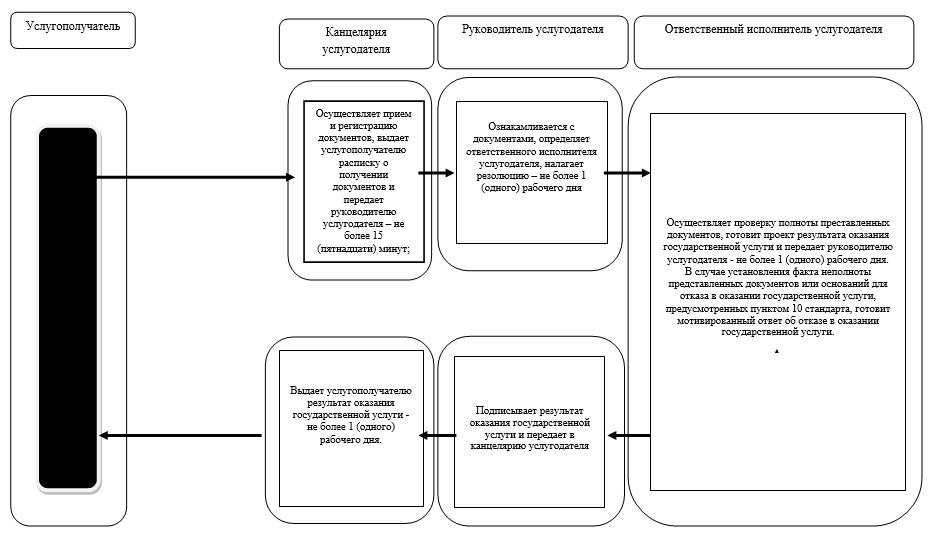  Справочник бизнес-процессов оказания государственной услуги через портал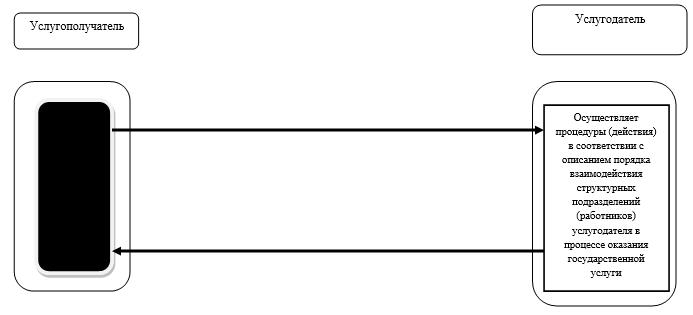 

      Условные обозначения к приложениям 2, 3:

      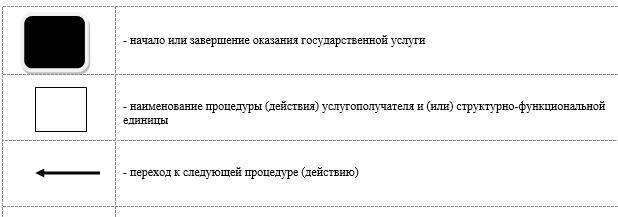  Регламент государственной услуги "Выдача лицензии на осуществление деятельности в сфере оборота наркотических средств, психотропных веществ и прекурсоров в области здравоохранения" 1. Общие положения      1. Регламент государственной услуги "Выдача лицензии на осуществление деятельности в сфере оборота наркотических средств, психотропных веществ и прекурсоров в области здравоохранения" (далее - государственная услуга) разработан в соответствии со стандартом государственной услуги "Выдача лицензии на осуществление деятельности в сфере оборота наркотических средств, психотропных веществ и прекурсоров в области здравоохранения", утвержденным приказом Министра здравоохранения и социального развития Республики Казахстан от 28 апреля 2015 года № 293 "Об утверждении стандартов государственных услуг в сфере фармацевтической деятельности" (зарегистрирован в Реестре государственной регистрации нормативных правовых актов под № 11338) (далее – стандарт). Государственная услуга оказывается местным исполнительным органом области согласно приложению 1 к настоящему регламенту (далее – услугодатель), Республиканским государственным предприятием на праве хозяйственного ведения "Центр обслуживания населения" Комитета связи, информатизации и информации Министерства по инвестициям и развитию Республики Казахстан (далее - ЦОН).

      2. Форма оказания государственной услуги: электронная (частично автоматизированная) и (или) бумажная.

      3. Результатом оказания государственной услуги – лицензия, переоформленная лицензия, дубликат лицензии на деятельность, связанную с оборотом наркотических средств, психотропных веществ и прекурсоров в области здравоохранения. 

      Форма предоставления результата оказания государственной услуги: электронная.

      На портале результат государственной услуги в оказании государственной услуги направляется в "личный кабинет" услугополучателя в форме электронного документа, подписанного электронной цифровой подписью (далее – ЭЦП) уполномоченного лица услугодателя.

      Государственная услуга оказывается на платной основе юридическим лицам (далее - услугополучатель).

      Прием заявления и выдача результата оказанной государственной услуги осуществляются через:

      1) канцелярию услугодателя;

      2) веб-портал "электронного правительства" www.e.gov.kz, www.elicense.kz (далее – портал);

      3) Республиканское государственное предприятие на праве хозяйственного ведения "Центр обслуживания населения" Комитета связи, информатизации и информации Министерства по инвестициям и развитию Республики Казахстан (далее - ЦОН).

 2. Описание порядка действий работников услугодателя в процессе оказания государственной услуги.      4. Основанием для начала процедуры (действия) по оказанию государственной услуги является заявление юридического лица (либо его представителя по доверенности) и предоставление следующих документов: 

      1) заявление установленного образца согласно установленной форме;

      2) копия устава (нотариально засвидетельствованные в случае непредоставления оригиналов для сверки);

      3) справка о государственной регистрации (перерегистрации) заявителя;

      4) копия документа, подтверждающего уплату в бюджет лицензионного сбора – 20 МРП (КБК-105402, КНП-911);

      5) иные документы согласно квалификационным требованиям по стандарту государственной услуги.

      5. Содержание каждой процедуры (действия), входящей в состав процесса оказания государственной услуги при непосредственном обращении, длительность его выполнения:

      через услугодателя:

      1) сотрудник канцелярии услугодателя осуществляет прием и регистрацию документов, выдает услугополучателю расписку о получении документов и передает руководителю услугодателя – не более 15 (пятнадцати) минут;

      2) руководитель услугодателя ознакамливается с документами, определяет ответственного исполнителя услугодателя, налагает резолюцию – не более 1 (одного) рабочего дня;

      3) ответственный исполнитель услугодателя осуществляет проверку полноты представленных документов. Направляет запрос для получения согласования государственных органов на предмет соответствия заявителя требованиям, установленным нормативными правовыми актами, в соответствующие государственные органы по месту осуществления заявителем предстоящей деятельности – не более 1 (одного) рабочего дня.

      В случае установления факта неполноты представленных документов или оснований для отказа в оказании государственной услуги, предусмотренных пунктом 10 стандарта, ответственный исполнитель готовит мотивированный ответ об отказе в оказании государственной услуги.

      Ответственный исполнитель услугодателя рассматривает документы услугополучателя на соответствие квалификационным требованиям, готовит проект результата оказания государственной услуги и передает руководителю услугодателя – не более 12 (двенадцати) рабочих дней;

      4) руководитель услугодателя подписывает проект результата оказания государственной услуги и передает в канцелярию услугодателя;

      5) сотрудник канцелярии услугодателя выдает услугополучателю результат оказания государственной услуги – не более 1 (одного) рабочего дня.

      Через портал:

      1) услугополучатель осуществляет регистрацию, авторизацию на портале, прикрепляет пакет документов, удостоверяет электронный запрос посредством ЭЦП, получает расписку (уведомление) о приеме документов – не более 15 (пятнадцати) минут;

      2) услугодатель осуществляет процедуры (действия) в соответствии с описанием порядка взаимодействия структурных подразделений (работников) услугодателя в процессе оказания государственной услуги;

      3) результат государственной услуги направляется услугополучателю в "личный кабинет" в форме электронного документа, удостоверенного ЭЦП уполномоченного лица услугодателя.

      Через ЦОН:

      1) работник ЦОН проверяет правильность заполнения заявления и полноту пакета документов в соответствии с пунктами регламента, принимает документы и выдает услугополучателю расписку о приеме соответствующих документов. В случае предоставления услугополучателем неполного пакета документов, работником ЦОН выдается расписка об отказе в приеме документов и направляет в канцелярию услугодателя пакет документов;

      2) услугодатель осуществляет процедуры (действия) в соответствии с описанием порядка взаимодействия структурных подразделений (работников) услугодателя в процессе оказания государственной услуги и передает работнику ЦОН результат оказания государственной услуги;

      3) работник ЦОН в срок, указанный в расписке о приеме соответствующих документов, выдает результат государственной услуги услугополучателю.

      6. Результат процедур (действий) по оказанию государственной услуги, который служит основанием для начала выполнения следующей процедуры (действия):

      1) расписка (уведомление) о приеме документов;

      2) определение ответственного исполнителя;

      3) проект результата оказания государственной услуги;

      4) подписание проекта оказания государственной услуги;

      5) выдача результата оказания государственной услуги.

 3. Описание порядка взаимодействия структурных подразделений (работников) услугодателя в процессе оказания государственной услуги      7. Перечень структурных подразделений (работников) услугодателя, которые участвуют в процессе оказания государственной услуги:

      1) сотрудник канцелярии услугодателя;

      2) руководитель услугодателя;

      3) ответственный исполнитель услугодателя.

      8. Описание последовательности процедур (действий) между структурными подразделениями (работниками) с указанием длительности каждой процедуры (действия) через услугодателя:

      1) сотрудник канцелярии услугодателя осуществляет прием и регистрацию документов, выдает услугополучателю расписку о получении документов и передает руководителю услугодателя – не более 15 (пятнадцати) минут;

      2) руководитель услугодателя ознакамливается с документами, определяет ответственного исполнителя услугодателя, налагает резолюцию – не более 1 (одного) рабочего дня;

      3) ответственный исполнитель осуществляет проверку полноты представленных документов. Направляет запрос для получения согласования государственных органов на предмет соответствия заявителя требованиям, установленным нормативными правовыми актами, в соответствующие государственные органы по месту осуществления заявителем предстоящей деятельности – не более 1 (одного) рабочего дня.

      В случае установления факта неполноты представленных документов или оснований для отказа в оказании государственной услуги, предусмотренных пунктом 10 стандарта, ответственный исполнитель готовит мотивированный ответ об отказе в оказании государственной услуги;

      Ответственный исполнитель услугодателя рассматривает документы услугополучателя на соответствие квалификационным требованиям, готовит проект результата оказания государственной услуги и передает руководителю услугодателя – не более 12 (двенадцати) рабочих дней;

      4) руководитель услугодателя подписывает проект результата оказания государственной услуги и передает в канцелярию услугодателя;

      5) сотрудник канцелярии услугодателя выдает услугополучателю результат оказания государственной услуги – не более 1 (одного) рабочего дня.

 4. Описание порядка взаимодействия с центром обслуживания населения и (или) иными услугодателями, а также порядка использования информационных систем в процессе оказания государственной услуги      9. Описание порядка обращения и последовательности процедур (действий) услугодателя и услугополучателя при оказании государственных услуг через портал:

      1) услугополучатель осуществляет регистрацию, авторизацию на портале, прикрепляет пакет документов, удостоверяет электронный запрос посредством ЭЦП, получает расписку (уведомление) о приеме документов – не более 15 (пятнадцати) минут;

      2) услугодатель осуществляет процедуры (действия) в соответствии с описанием порядка взаимодействия структурных подразделений (работников) услугодателя в процессе оказания государственной услуги;

      3) результат государственной услуги направляется услугополучателю в "личный кабинет" в форме электронного документа, удостоверенного ЭЦП уполномоченного лица услугодателя.

      10. Описание процесса получения результата оказания государственной услуги через центр обслуживания населения, его длительность:

      1) работник ЦОН проверяет правильность заполнения заявления и полноту пакета документов в соответствии с пунктами регламента, принимает документы и выдает услугополучателю расписку о приеме соответствующих документов. В случае предоставления услугополучателем неполного пакета документов, работником ЦОН выдается расписка об отказе в приеме документов и направляет в канцелярию услугодателя пакет документов;

      2) услугодатель осуществляет процедуры (действия) в соответствии с описанием порядка взаимодействия структурных подразделений (работников) услугодателя в процессе оказания государственной услуги и передает работнику ЦОН результат оказания государственной услуги;

      3) работник ЦОН в срок, указанный в расписке о приеме соответствующих документов, выдает результат государственной услуги услугополучателю.

      11. Подробное описание последовательности процедур (действий), взаимодействия структурных подразделений (работников) услугодателя в процессе оказания государственной услуги, и порядка использования информационных систем в процессе оказания государственной услуги отражается в справочнике бизнес-процессов оказания государственной услуги согласно приложениям 2, 3, 4 к настоящему регламенту.

 Перечень организаций, оказывающих государственную услугу Справочник бизнес-процессов оказания государственной услуги через услугодателя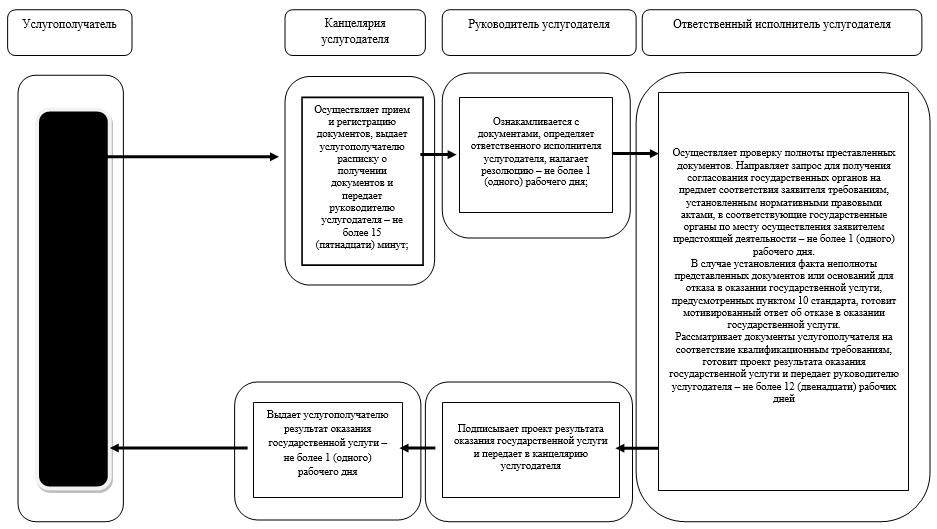  Справочник бизнес-процессов оказания государственной услуги через портал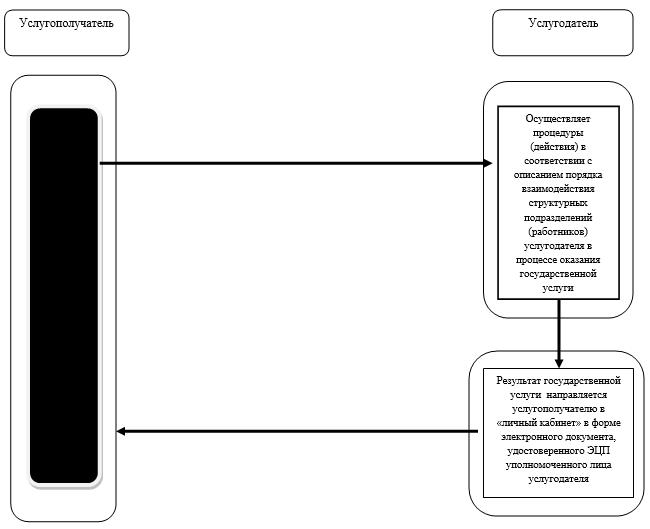  Справочник бизнес-процессов оказания государственной услуги через ЦОН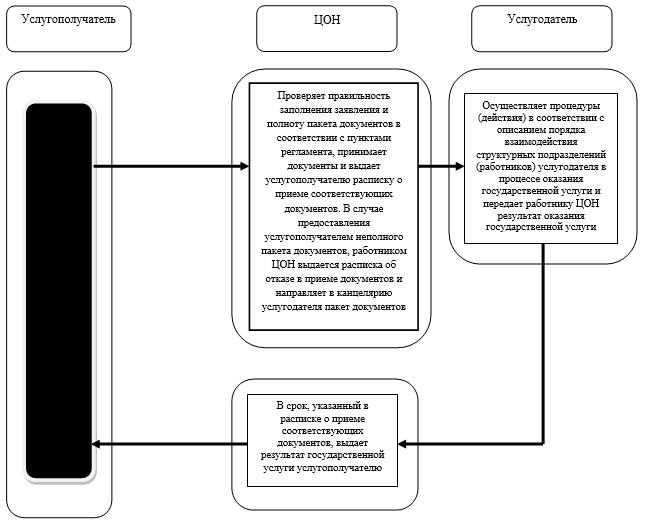 

      Условные обозначенияк приложениям 2, 3, 4:

      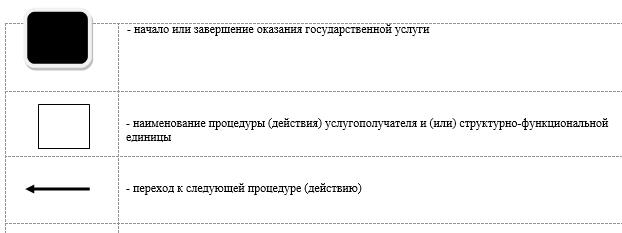  "Аттестация специалистов с медицинским образованием для осуществления реализации лекарственных средств, изделий медицинского назначения в отдаленных от районного центра населенных пунктах через аптечные пункты в организациях здравоохранения, оказывающих первичную медико-санитарную, консультативно-диагностическую помощь, и передвижные аптечные пункты, в случае отсутствия специалиста с фармацевтическим образованием" 1. Общие положения      1. Регламент государственной услуги "Аттестация специалистов с медицинским образованием для осуществления реализации лекарственных средств, изделий медицинского назначения в отдаленных от районного центра населенных пунктах через аптечные пункты в организациях здравоохранения, оказывающих первичную медико-санитарную, консультативно-диагностическую помощь, и передвижные аптечные пункты, в случае отсутствия специалиста с фармацевтическим образованием" (далее - государственная услуга) разработан в соответствии со стандартом государственной услуги "Аттестация специалистов с медицинским образованием для осуществления реализации лекарственных средств, изделий медицинского назначения в отдаленных от районного центра населенных пунктах через аптечные пункты в организациях здравоохранения, оказывающих первичную медико-санитарную, консультативно-диагностическую помощь, и передвижные аптечные пункты, в случае отсутствия специалиста с фармацевтическим образованием", утвержденным приказом Министра здравоохранения и социального развития Республики Казахстан от 28 апреля 2015 года № 293 "Об утверждении стандартов государственных услуг в сфере фармацевтической деятельности" (зарегистрирован в Реестре государственной регистрации нормативных правовых актов под № 11338) (далее – стандарт). Государственная услуга оказывается местным исполнительным органом области согласно приложению 1 к настоящему регламенту (далее – услугодатель)

      2. Форма оказываемой государственной услуги: электронная (частично автоматизированная) и (или) бумажная.

      3. Результат оказания государственной услуги – аттестационный лист по форме согласно приложению 1 к стандарту. 

      Форма предоставления результата оказания государственной услуги: электронная.

      Прием заявления и выдача результата оказания государственной услуги осуществляются через:

      1) канцелярию услугодателя;

      2) веб-портал "электронного правительства" www.e.gov.kz, www.elicense.kz (далее – портал).

      Государственная услуга оказывается на бесплатной основе физическим лицам (далее - услугополучатель).

 2. Описание порядка действий работников услугодателя в процессе оказания государственной услуги.      4. Основанием для начала процедуры (действия) по оказанию государственной услуги является обращение физического лица (либо его представителя по доверенности) и предоставление документов согласно квалификационным требованиям к стандарту государственной услуги. 

      5. Содержание каждой процедуры (действия), входящей в состав процесса оказания государственной услуги при непосредственном обращении, длительность его выполнения:

      через услугодателя:

      1) услугополучатель обращается в канцелярию услугодателя, сотрудник канцелярии услугодателя осуществляет прием документов и регистрацию, выдает услугополучателю расписку о приеме документов и направляет документы руководителю услугодателя на рассмотрение – не более 30 (тридцати) минут;

      2) руководитель услугодателя ознакамливается с документами, определяет ответственного исполнителя услугодателя – не более 1 (одного) рабочего дня;

      3) ответственный исполнитель услугодателя проверяет полноту представленных документов - не более 1 (одного) рабочего дня:

      в случае установления факта неполноты представленных документов, дает письменный мотивированный ответ о прекращении рассмотрении заявления;

      в случае полноты представленных документов, подготавливает и передает документы для рассмотрения аттестационной комиссией;

      4) аттестационная комиссия приглашает услугополучателя проводит собеседование, тестирование, рассматривает документы, принимает решение по итогам аттестации, передает ответственному исполнителю услугодателя – не более 7 (семи) рабочих дней;

      5) ответственный исполнитель услугодателя готовит проект оказания государственной услуги и передает руководителю услугодателя - не более 1 (одного) рабочего дня;

      6) руководитель услугодателя подписывает результат оказания государственной услуги и передает в канцелярию услугодателя – не более 1 (одного) рабочего дня;

      7) сотрудник канцелярии услугодателя заполняет журнал выдачи документов и выдает результат оказания государственной услуги услугополучателю – не более 30 (тридцати) минут;

      через портал:

      1) услугополучатель осуществляет регистрацию, авторизацию на портале, прикрепляет пакет документов, удостоверяет электронный запрос посредством электронно-цифровой подписи (далее - ЭЦП);

      2) услугодатель осуществляет процедуры (действия) в соответствии с описанием порядка взаимодействия структурных подразделений (работников) услугодателя в процессе оказания государственной услуги;

      3) направление услугодателем в "личный кабинет" услугополучателя результата оказания государственной услуги в форме электронного документа, подписанного ЭЦП, получение услугополучателем результата оказания государственной услуги истории получения.

      6. Результат процедур (действий) по оказанию государственной услуги, который служит основанием для начала выполнения следующей процедуры (действия):

      1) расписка (уведомление) о приеме документов;

      2) определение ответственного исполнителя;

      3) сверка пакета документов;

      4) результат аттестационной комиссии;

      5) проект оказания государственной услуги;

      6) подписание результата оказания государственной услуги;

      7) выдача результата оказания государственной услуги.

 3. Описание порядка взаимодействия структурных подразделений (работников) услугодателя в процессе оказания государственной услуги      7. Перечень структурных подразделений (работников) услугодателя, которые участвуют в процессе оказания государственной услуги:

      1) сотрудник канцелярии услугодателя;

      2) руководитель услугодателя;

      3) аттестационная комиссия, 

      4) ответственный исполнитель услугодателя.

      8. Описание последовательности процедур (действий) между структурными подразделениями (работниками) с указанием длительности каждой процедуры (действия) через услугодателя:

      1) услугополучатель обращается в канцелярию услугодателя, сотрудник канцелярии услугодателя осуществляет прием документов и регистрацию, выдает услугополучателю расписку о приеме документов и направляет документы руководителю услугодателя на рассмотрение – не более 30 (тридцати) минут;

      2) руководитель услугодателя ознакамливается с документами, определяет ответственного исполнителя услугодателя – не более 1 (одного) рабочего дня;

      3) ответственный исполнитель услугодателя проверяет полноту представленных документов - не более 1 (одного) рабочего дня:

      в случае установления факта неполноты представленных документов, дает письменный мотивированный ответ о прекращении рассмотрении заявления;

      в случае полноты представленных документов, подготавливает и передает документы для рассмотрения аттестационной комиссией;

      4) аттестационная комиссия приглашает услугополучателя проводит собеседование, тестирование, рассматривает документы, принимает решение по итогам аттестации, передает ответственному исполнителю услугодателя – не более 7 (семи) рабочих дней;

      5) ответственный исполнитель услугодателя готовит проект оказания государственной услуги и передает руководителю услугодателя - не более 1 (одного) рабочего дня;

      6) руководитель услугодателя подписывает результат оказания государственной услуги и передает в канцелярию услугодателя – не более 1 (одного) рабочего дня;

      7) сотрудник канцелярии услугодателя заполняет журнал выдачи документов и выдает результат оказания государственной услуги услугополучателю – не более 30 (тридцати) минут;

 4. Описание порядка взаимодействия с центром обслуживания населения и (или) иными услугодателями, а также порядка использования информационных систем в процессе оказания государственной услуги      9. Государственная услуга через Республиканское государственное предприятие на праве хозяйственного ведения "Центр обслуживания населения" Комитета связи, информатизации и информации Министерства по инвестициям и развитию Республики Казахстан не оказывается.

      10. Описание порядка обращения и последовательности процедур (действий) услугодателя и услугополучателя при оказании государственных услуг через портал:

      1) услугополучатель осуществляет регистрацию, авторизацию на портале, прикрепляет пакет документов, удостоверяет электронный запрос посредством электронно-цифровой подписи (далее - ЭЦП);

      2) услугодатель осуществляет процедуры (действия) в соответствии с описанием порядка взаимодействия структурных подразделений (работников) услугодателя в процессе оказания государственной услуги;

      3) направление услугодателем в "личный кабинет" услугополучателя результата оказания государственной услуги в форме электронного документа, подписанного ЭЦП, получение услугополучателем результата оказания государственной услуги истории получения.

      11. Подробное описание последовательности процедур (действий), взаимодействия структурных подразделений (работников) услугодателя в процессе оказания государственной услуги, и порядка использования информационных систем в процессе оказания государственной услуги отражается в справочнике бизнес-процессов оказания государственной услуги согласно приложениям 2, 3 к настоящему регламенту.

 Перечень организаций, оказывающих государственную услугу Справочник бизнес-процессов оказания государственной услуги через услугодателя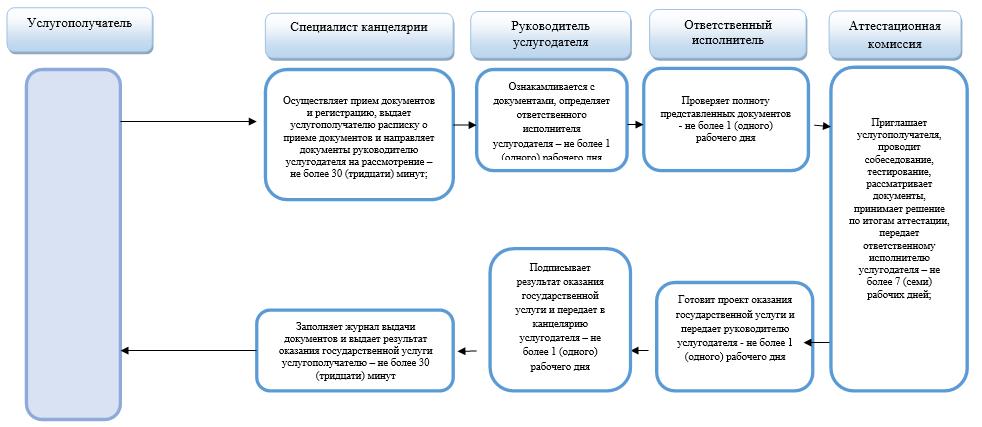  Справочник бизнес-процессов оказания государственной услуги через портал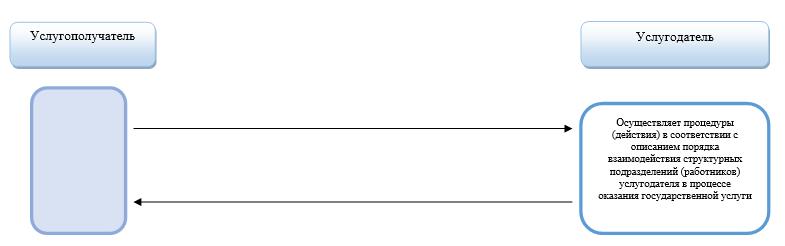 

      Условные обозначения к приложениям 2, 3:

      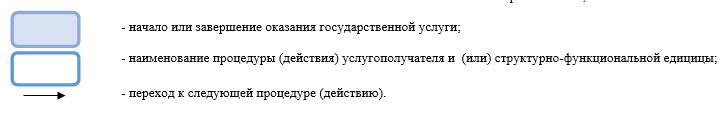 
					© 2012. РГП на ПХВ «Институт законодательства и правовой информации Республики Казахстан» Министерства юстиции Республики Казахстан
				
      Аким
Северо-Казахстанской области

Е. Султанов
Утвержден постановлением акимата Северо-Казахстанской области от 10 сентября 2015 года № 359Приложение 1 к регламенту оказания государственной услуги "Выдача лицензии на фармацевтическую деятельность"№ п/п

Наименование организации

Адрес организации

График работы

1. 

Государственное учреждение "Управление здравоохранения Северо-Казахстанской области"

Город Петропавловск, улица Театральная, 56А, 

8(7152)46-35-80

с понедельника по пятницу с 9.00 до 18.30 часов с перерывом на обед с 13.00 до 14.30 часов

Приложение 2 к регламенту оказания государственной услуги "Выдача лицензии на фармацевтическую деятельность"Приложение 3 к регламенту оказания государственной услуги "Выдача лицензии на фармацевтическую деятельность"Утвержден постановлением акимата Северо-Казахстанской области от 10 сентября 2015 года № 359Приложение 1 к регламенту оказания государственной услуги "Выдача лицензии на осуществление деятельности в сфере оборота наркотических средств, психотропных веществ и прекурсоров в области здравоохранения"№ п/п

Наименование организации

Адрес организации

График работы

1. 

Государственное учреждение "Управление здравоохранения Северо-Казахстанской области"

Город Петропавловск, улица Театральная, 56А, 

8(7152)46-35-80

с понедельника по пятницу с 9.00 до 18.30 часов с перерывом на обед с 13.00 до 14.30 часов

Приложение 2 к регламенту оказания государственной услуги "Выдача лицензии на осуществление деятельности в сфере оборота наркотических средств, психотропных веществ и прекурсоров в области здравоохранения"Приложение 3 к регламенту оказания государственной услуги "Выдача лицензии на осуществление деятельности в сфере оборота наркотических средств, психотропных веществ и прекурсоров в области здравоохранения"Приложение 4 к регламенту оказания государственной услуги "Выдача лицензии на осуществление деятельности в сфере оборота наркотических средств, психотропных веществ и прекурсоров в области здравоохранения"Утвержден постановлением акимата Северо-Казахстанской области от 10 сентября 2015 года № 359 Регламент государственной услуги Приложение 1 к регламенту оказания государственной услуги "Аттестация специалистов с медицинским образованием для осуществления реализации лекарственных средств, изделий медицинского назначения в отдаленных от районного центра населенных пунктах через аптечные пункты в организациях здравоохранения, оказывающих первичную медико-санитарную, консультативно-диагностическую помощь, и передвижные аптечные пункты, в случае отсутствия специалиста с фармацевтическим образованием"№ п/п

Наименование организации

Адрес организации

График работы

1. 

Государственное учреждение "Управление здравоохранения Северо-Казахстанской области"

Город Петропавловск, улица Театральная, 56А, 

8(7152) 46-35-80

с понедельника по пятницу с 9.00 до 18.30 часов с перерывом на обед с 13.00 до 14.30 часов

Приложение 2 к регламенту оказания государственной услуги "Аттестация специалистов с медицинским образованием для осуществления реализации лекарственных средств, изделий медицинского назначения в отдаленных от районного центра населенных пунктах через аптечные пункты в организациях здравоохранения, оказывающих первичную медико-санитарную, консультативно-диагностическую помощь, и передвижные аптечные пункты, в случае отсутствия специалиста с фармацевтическим образованием"Приложение 3 к регламенту оказания государственной услуги "Аттестация специалистов с медицинским образованием для осуществления реализации лекарственных средств, изделий медицинского назначения в отдаленных от районного центра населенных пунктах через аптечные пункты в организациях здравоохранения, оказывающих первичную медико-санитарную, консультативно-диагностическую помощь, и передвижные аптечные пункты, в случае отсутствия специалиста с фармацевтическим образованием"